AUDICIÓN “ANIMALES ENTRE NOTAS”Escucha los fragmentos musicales y relaciona cada música con un animal teniendo en cuenta el carácter de la música. Para ello pon el número de cada audición debajo de las imágenes. Deja un espacio para añadir después el título de cada obra.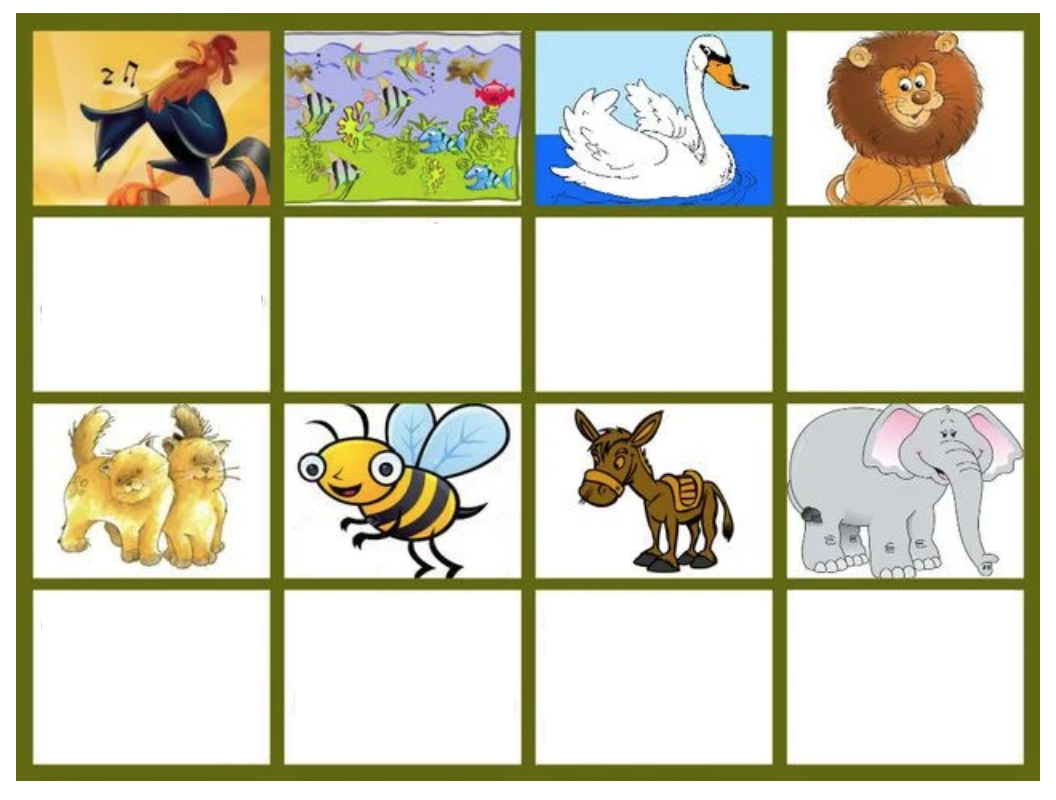 